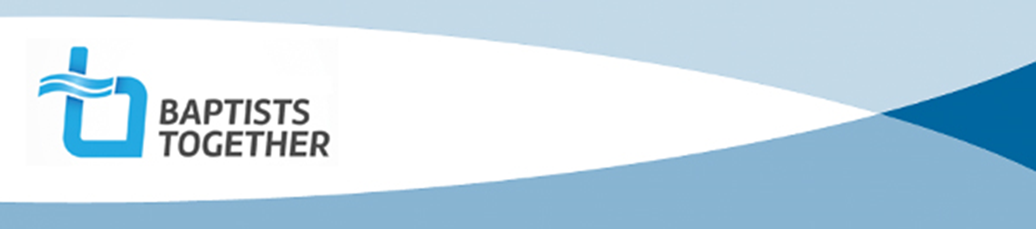 NAMs’ blank journal pageBaptist Union of Great Britain, PO Box 44, 129 Broadway, Didcot, Oxon OX11 8RTTel: 01235 517700   Email: ministries@baptist.org.uk    Website: www.baptist.org.uk   BUGB operates as a charitable incorporated organisation (CIO) with registered Charity Number: 1181392NAM reflection journal for week commencing: ExperienceKey featuresWhat did I learn for my own development? What did I learn that will help my church or other ministry/mission setting to grow?What are the implications for my ministry?What action should I take as a result of the experience and my learning from it?What need for more knowledge, skills or experience that will encourage my development has been revealed and how might I pursue this?